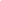 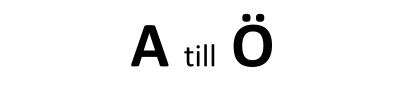 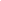 Andrahandsuthyrning/upplåtelse.Medlem som vill hyra ut i andra hand skall fylla i en ansökan, blanketten för ansökan finns på HSB's hemsida. Ansökan skall i god tid lämnas till styrelsen som behandlar ansökan och antingen beviljar eller avslår ansökan. Här följer styrelsen hyresnämndens rekommendationer Läs mer i stadgarna § 12 och 40 samt hyresnämndens anvisningar.BelysningFör att minska energiförbrukningen har rörelsesensorer installerats i trapphusen. Dock ej i vindsvåningarna och på altanerna, så tänk på att släcka lyset efter dig!Bostaden – renovering/ reparationVid större renovering/ reparationer kontaktar du styrelsen innan arbetet påbörjas. Då får du anvisningar om vad som gäller vid resp. renovering.  Anslag om kommande renoveringsarbeten skall i god tid aviseras på anslagstavlan i trappuppgången/hissen.Renovering/reparation skall ske under dagtid08:00 – 17:00.BrandvarnareI varje lägenhet finns brandvarnare installerad. Detta gjordes av föreningen 2005 och batteriet beräknas hålla i 10 år. Kontrollera din brandvarnare regelbundet, t ex inför varje jul.Bredband/ TVVi är anslutna till ComHem och Bredbandsbolaget/Telenor. För att utnyttja detta svarar varje medlem själv för att teckna abonnemang och därmed sammanhängande avgifter.CyklarI källaren finns ett cykelförråd. Utanför sophuset har vi cykelställ.EnergideklarationEn energideklaration har gjorts för vår fastighet, vilket innebär att vi har fått en genomgång av huset ur energiaspekt och hur vi kan arbeta med att minska energiförbrukningen.FelanmälanFör att undvika onödiga kostnader som t.ex. felanmälan under jourtid om felet inte är akut, ta kontakt med någon i styrelsen först. Se anslag på tavlan i varje port. Felanmälan görs till Driftia, se anslag i entrén.FörsäljningStyrelsen ska godkänna försäljning av din lägenhet och även den nya ägaren/ medlemmen.FörvaringTill varje lägenhet hör det ett vindsförråd. Det finns även andra utrymmen att hyra vid behov. Ta kontakt med någon i styrelsen för mer information.GästrumI källaren finns det två gäst-/ övernattningsrum att hyra. Kontakta ansvarig styrelsemedlem för bokning och nycklar. Se anslag i entrén.HemförsäkringVarje medlem är skyldig att ha hemförsäkring gällande bostadsrätt.En fastighetsförsäkring finns för fastighetens gemensamma delar.HSBFöreningen är medlem i HSB. Föreningen har avtal med HSB gällande administrativa tjänster.På www.hsb.se, 010 – 442 11 00  får du mer information.Idéer/ förslagHar du idéer eller förslag du vill framföra, ta kontakt med någon i styrelsen, se anslag i entrén.Det går också bra att maila styrelsen på:brf.kassoren@gmail.com. Lämna gärna din mailadress så att vi lätt kan nå dig.Kassören BrfFastigheten byggdes 1957-1958 och föreningen bildades 1959. Föreningen består av 42 bostadsrättslägenheter, 1 bostadsrättslokal och 3 lokaler med hyresrätt.KällarlokalI källaren finns en lokal som du kan hyra för fest och dyl.Ta kontakt med ansvarig för bokning och nycklar, se anslag i entrén.MotionerOm du som medlem vill få ett visst ärende behandlat på årsmötet ska du anmäla det i god tid, se stadgar. Årsmötet hålls vanligtvis i maj.NycklarBehöver du kopia på grön eller blå nyckel, kontaktar du nyckelansvarig, se anslag i entréerna.ParkeringFöreningen har 6 st p-platser. Det är för närvarande kö till dessa. För övrigt gäller boendeparkering (se info Sundbybergs kommun).RökningRökning i gemensamma utrymmen eller utanför portarna är inte tillåten.RösträttVid årsmöte har varje medlem en röst. Om flera medlemmar äger lägenheten gemensamt har de dock endast en röst tillsammans. Om du inte kan närvara vid mötet kan du lämna fullmakt till någon. Läs mer i våra stadgar.Reglering av radiatorerAlla element har reglerventiler som är förinställda så att vi har rätt värme och rätt flöde i systemet. Ventilerna är olika ställda beroende på var i husen vi befinner oss. Vattnets temperatur regleras i undercentralen. Stänger du av ventilen påverkar du flödet genom ventilen så att elementet blir kall. Detta i sin tur påverkar temperaturen in i rummet. Om du har för kallt i lägenheten vänligen kontakta Driftia för undersökning av orsaken.SnöröjningFöreningen har avtal med en firma som ansvarar för att avlägsna istappar och vid behov röja snö från taket.SophanteringI soprummets inre rum kan du slänga hushållssopor i de gröna behållarna och matavfallet i de bruna. Information om var du kan hämta/ beställa fler påsar:www.sundbyberg.se/avfall.I det yttre rummet kan du slänga tidningar och inget annat.Sophantering av plast, papperskartonger, glas och metall ska lämnas i containrarna vid simhallen.För övriga sopor hänvisar vi till Returen, se anslag i porten, kommunens hemsida, eller till återvinningscentralen vid Bromma flygplats.StadgarFöreningens stadgar är du som medlem skyldig att känna till och att följa stadgarna.StyrelseFöreningens styrelse väljs av årsstämman och består av ordinarie ledamöter jämte suppleanter. Information om vilka som sitter i styrelsen samt kontaktuppgifter finns anslaget i entréerna.StädningStädning av trapphusen sköts av inhyrd firma. Har du anmärkningar på städningen kontaktar du styrelsen.Störande ljudOljud kan upplevas som mycket störande om det sker ofta. Visa därför hänsyn mot dina grannar.Tala med berörd granne vid återkommande oljud. Hjälper inte det, kontakta styrelsen.Vid tillfälliga oljud, t ex fester kan du sätta upp ett meddelande i entrén om detta.Ljudnivån bör vara låg kl 22.00 – 08.00SäkerhetYtterdörrarna skall alltid vara stängda, likaså källardörren. Detta för att inga objudna gäster ska komma in, men också för att vi måste följa de allmänna brandföreskrifterna som säger så.Av säkerhetsskäl får det inte finnas några lösa föremål i trapphuset såsom dörrmattor, barnvagnar, pulkor, sopor mm. (gäller även på vindsvåningarna).TrädgårdKom ihåg att rengöra grill, bord och stolar när du har använt dessa. Alla som vill odla kan få pallkragar inköpta av föreningen.TvättstugaI källaren finns tvättstuga. Du bokar tid på en lista på dörren. Tvättstugans regler är för allas trevnad (se regler i tvättstugan).Utöver att varje medlem skall städa efter sig så städas tvättstugan varje vecka av det externa städföretaget.UnderhållFöreningen har fond för yttre underhåll. Det inre underhållet i lägenheterna ansvarar lägenhetsinnehavaren själv för.VattenavstängningNär medlem behöver stänga av vattnet eller när detta måste ske för underhållsarbetet i fastigheten ska detta informeras om en vecka i förväg med ett anslag i entrén.VentilationOVK-besiktning och viss injustering sker regelbundet. Om du själv ändrar inställningarna på frånluftsventiler ändras även luftflödet för dina grannar och injusteringen måste göras om. Skruva därför inte på ventilerna i kök och wc.Eftersom flera lägenheter delar frånluftskanal är det inte tillåtet att installera en anslutenfrånluftsfläkt i kök eller wc, endast kolfilterfläkt får installeras.ÅrsmöteFöreningen har årsmöte under våren varje år (vanligtvis i maj). Årsmöteshandlingar skickas ut i god tid inför mötet och innehåller verksamhetsberättelse och ekonomisk rapport.ÖverlåtelseDu kan läsa om överlåtelse av bostadsrätt iföreningens stadgar.